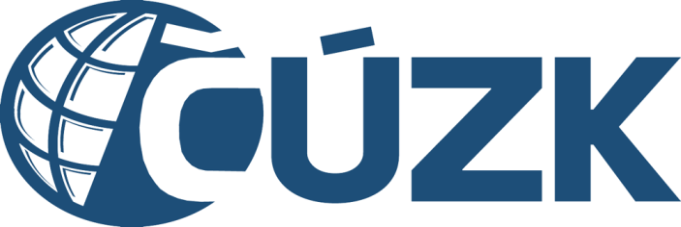 Příloha RD10 – Podmínky pro ISZ a BodyShop č. sml. Objednatele: ČÚZK- 41763/2022	č. sml. Zhotovitele: CZBAP-1746ÚvodÚčel dokumentuTento dokument tvoří přílohu Dohody a detailně popisuje podmínky pro ISZ a BodyShop v souladu s požadavky kapitoly 4.1.5 ZD a Přílohy 17 ZD.Pojmy a zkratkyZapojení pracovníků Objednatele - ISZZhotovitel umožní Objednateli podílet se na realizaci změn ISKN prostřednictvím IT specialistů Objednatele (dále též „ISZ“). Objednatel a Zhotovitel upřesní rozsah a způsob, kterým se budou ISZ podílet na realizaci změn a rozvojových požadavků (dále také „CR“) vzájemnou dohodou, a to nejpozději v analytické fázi přípravy dodávek a jednotlivých CR (tj. zpřesnit podle vzorového harmonogramu). V rámci takové dohody bude stanoveno zejména:kterých konkrétních změn se ISZ bude účastnit,v jakých rolích se budou pracovníci ISZ na změnách podílet,předpokládaný objem práce v MD, který bude ze strany ISZ poskytnut,specifikace konkrétních částí řešení (oblasti, moduly nebo fáze realizace), za jejichž realizaci bude tým ISZ odpovídat,nezbytná součinnost vyžadovaná od týmu Zhotovitele,cena plnění ISZ, která bude odečtena od ceny celé příslušné změny (CR) a bude tak představovat slevu z ceny konkrétního CR.Dohoda na rozsahu a způsobu, kterým se bude ISZ podílet na realizaci změn, bude nedílnou součástí schvalování jednotlivých CR. Není-li v rámci schválené změny (CR) dohodnut rozsah a způsob zapojení ISZ, bude tato změna realizována Zhotovitelem samostatně bez zapojení ISZ. Plnění týmu ISZ bude řízeno v rámci řízení projektu a jednotlivých dodávek v souladu se zněním Dohody jako subprojekt. Takovýto subprojekt je řízen za stranu Zhotovitele Vedoucím projektu Zhotovitele, případně jeho zástupcem a za stranu Objednatele Vedoucím ISZ a BodyShopu. V případě nedohody jsou problémy eskalovány na Řídící výbor projektu.V případě, že průběh plnění, za které odpovídá ISZ, způsobí prodlení v dohodnutých termínech plnění dle této přílohy Dohody a navazujících dílčích smluv, Objednatel neodmítne provedení a schválení změny smluvních termínů v délce adekvátní prodlení na straně ISZ a jejím přímým dopadům.V případě, že průběh plnění, za které odpovídá ISZ, je příčinou, a to i částečnou, vyměření sankce dle této přílohy Dohody a navazujících dílčích smluv, bude sankce uplatněná vůči Zhotoviteli ponížena o poměrný podíl odpovídající míře zavinění ze strany ISZ. V případě, že průběh plnění, za které odpovídá ISZ je prokazatelnou příčinou dodatečných víceprací na straně Zhotovitele, je  Zhotovitel oprávněn požadovat jejich uhrazení vůči Objednateli.Bude-li to ze strany Objednatele požadováno, umožní Zhotovitel i praktické zapojení ISZ do dohodnutých dílčích činností.Zhotovitel umožní dohodnutému počtu konkrétních osob v týmu ISZ v průběhu plnění Dohody plný vzdálený přístup prostřednictvím sítě internet (přes VPN) ke svému vývojovému prostředí, zdrojovým kódům, systému pro správu a verzování zdrojových kódů, nástroji pro evidenci požadavků a chyb a dalším produktům/nástrojům, dokumentaci a všem dalším podkladům a výstupům souvisejícím s plněním Dohody. Zhotovitel umožní odborný dohled ISZ nad pracovníky Zhotovitele (kontrola kvality kódu, dodržování standardů, možnost řízení technologických a koncepčních směrů ISKN apod.).Zhotovitel umožní příslušným osobám ISZ využívat technologickou infrastrukturu Zhotovitele pro vývoj ISKN. BodyShopZhotovitel po dobu plnění Dohody poskytne Objednateli kapacitu IT expertů (tzv. „BodyShop“, „bodyshop“), kteří budou pracovat na vývoji aplikací pro externí uživatele, jejichž správcem je Objednatel, napojených na ISKN, podle zadání a pod vedením pracovníků Objednatele.Pracovníci poskytnutí na BodyShop budou využívat pro svoji činnost infrastrukturu Objednatele. Objednatel provozuje vlastní TI potřebnou/specifickou pro vývoj aplikací v rámci bodyshopu a členům bodyshopu bude v souladu s bezpečnostními politikami Objednatele zpřístupněna vzdáleným přístupem.Požadavky na HW Pracovníci bodyshopu musí disponovat pracovní stanicí/notebookem s konfigurací umožňující provádění níže uvedených činností a používání níže uvedených produktů. Požadavky na SW Každý pracovník bodyshop musí disponovat minimálně následujícími licencemi: Microsoft Windows 10 a vyšší (edice s Microsoft IIS) Microsoft Office 2019 a vyšší Microsoft Visual Studio 2022 a vyššíPožadavky na odbornost Všichni pracovníci BodyShopu musí umět pracovat v prostředí Azure Devops, s Microsoft Visual Studiem a Microsoft Office. Pracovníci BodyShopu musí splňovat na následujících pozicích tyto požadavky/znalosti: Senior vývojář backend OOP Vývoj desktopových aplikací Vývoj pro mobilní zařízení (stačí u jednoho vývojáře) Technologie XML, XSLT, XPATH, JSON, REST, gRPC, Swagger Microsoft. NET Framework (Desktop app, ASP.NET/MVC, WCF, Entity Framework) Microsoft .NET CORE (Desktop app, ASP.NET CORE MVC/Razor, Entity Framework CORE) Databáze Oracle a MS SQL Server na úrovni vývojáře UML 2.0 Senior vývojář frontend Vývoj internetových a intranetových aplikací (Angular, HTML 5, CSS 3, JavaScript/TypeScript, REST API, Swagger, gRPC) Pravidla přístupnosti, WCAG, WAI-ARIA Technologie XML, XSLT, XPATH, JSONTeam Leader Návrh softwarové architektury Požadavky na senior vývojáře Vedení týmu, plánování Microsoft Project Agilní metodiky řízení, Devops, Scrum v prostředí Azure DevopsAnalytik Business analýza, analýza dopadů, analýza vazeb Návrh databáze Návrh komponent UML 2.0 Enterprise Architect Microsoft VisioTester, dokumentátor Testování výstupů vývoje a porovnání s analýzou Návrh testovacích scénářů Práce s nástroji pro testování aplikací typu Selenium a Protractor Práce s nástrojem pro tvorbu dokumentace HelpSmith Dobrá znalost českého jazykaGrafik/UX designer Návrh uživatelského interface aplikací (UX a GUI) Prototypovací UX nástroje (Axure, Figma, …) Práce s grafickými nástroji (Affinity, Adobe apod.) Pravidla přístupnosti, WCAG 2.0, WAI-ARIAZapojení pracovníkůPředpokládá se v průměru zapojení 4 pracovníků (1x analytik+tester, 1x team leader, 2x senior vývojář, grafik dle potřeby).Pokud pracovník BodyShopu nebude splňovat shora uvedené odbornosti a bude zapojen do BodyShopového týmu, poskytne Zhotovitel po vzájemné dohodě Objednateli slevu ve formě koeficientu pro přepočet vykázané pracnosti dle pracovních výkazů. Období, po které bude poskytována sleva a hodnota koeficientu konkrétního pracovníka BodyShopu, bude stanoveno dohodou oprávněných osob Objednatele a Zhotovitele. Koeficient může nabývat hodnot 0,5 až 1,0.Výběr pracovníků pro BodyShopVýběr pracovníků pro BodyShop bude probíhat následovně: Objednatel předloží životopisy kandidátů na jednotlivé pozice, kandidátům může být zadáno vypracování vzorového úkolu (max. délka 1 ČLD), na základě výsledku úkolu a životopisu bude proveden pohovor zástupce Objednatele s vybranými kandidáty Zhotovitele na BodyShop, kandidáti na BodyShop vybraní na základě pohovoru budou mít zkušební dobu 10 pracovních dnů, po kterou nebude Objednatel hradit výkony příslušného kandidáta, po uplynutí zkušební doby bude po dobu zapracovávání pracovníka BodyShopu stanovena dohodou oprávněných osob hodnota koeficientu výkonnosti a odbornosti v rozsahu 0,5 až 1,0, kterým se budou ve výkazech násobit vykazované hodiny. Zhotovitel garantuje Objednateli, že v případě potřeby nového pracovníka BodyShopu (při počáteční tvorbě teamu nebo při jeho změnách) je schopen zajistit pracovníka s uvedenými požadavky ve lhůtě do 15 pracovních dnů. Pokud nebude v uvedené lhůtě příslušný pracovník k dispozici, bude za daného pracovníka uplatněna sankce ve výši 50 % z jednotkové nabídkové ceny za každý započatý pracovní den po této lhůtě. Tato sankce se formou slevy odečte na konci kalendářního čtvrtletí od celkové fakturované ceny za BodyShop, případně se odečte od ceny nejbližší dodávky ISKN (pokud by fakturovaná cena za BodyShop byla nižší, než velikost sankce). Zhotovitel garantuje, že nebude v teamu BodyShop provádět změny bez dohody s Objednatelem.Schvalovaní výkazů práce a podmínky fakturaceZhotovitel bude měsíčně předkládat Objednateli výkaz práce ke schválení, který bude obsahovat:odpracované hodiny po jednotlivých dnech,koeficient výkonnosti a odbornosti,popis činnosti v daném dnu (stačí odkaz do systému pro řízení vývoje (Devops, JIRA apod.),sumarizace za dané období dle vzoru uvedeného v Příloze RD16.Neodpracované dny (dovolená, školení apod.) pro pracovníky BodyShopu budou schvalovány zástupcem Objednatele a Zhotovitele předem.Objednatelem schválený sumarizovaný výkaz práce bude přílohou fakturace za dané období.Objednatel si vyhrazuje právo rozhodnout o zapojení konkrétních osob, nabízených Zhotovitelem v rámci BodyShopu, a právo požadovat v týmu BodyShop personální změny.Pro pracovníky BodyShop Zhotovitel umožní přístup, včetně vzdáleného prostřednictvím sítě internet (přes VPN), na potřebnou TI pro vývoj ISKN.Objednatel vydá závaznou objednávku na tým BodyShop vždy na následující kalendářní čtvrtletí, a to v rozsahu dle potřeb Objednatele nejpozději 30 dní před začátkem předmětného čtvrtletí.PojemVýznamITInformation Technology - informační technologie.JIRAService Deskový / Help Deskový nástroj JIRA - aplikace JIRA používaná Zhotovitelem pro evidenci a zpracování incidentů, problémů, žádostí o službu a ostatních procesů Service Desku.OOPObjektově orientované programování.